Český Brod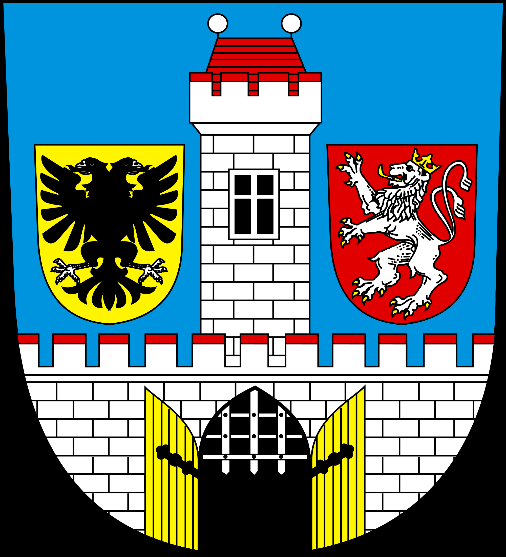 ZADÁVACÍ DOKUMENTACE  dle zákona č. 134/2016 Sb., o zadávání veřejných zakázek, ve znění pozdějších předpisů (dále jen „ZZVZ“) pro koncesi na služby postupem podle části osmé ZZVZ (§ 174 a násl.  ZZVZ), a to v koncesním řízení podle § 180 a násl. ZZVZNázev koncesního řízení:provozování vodovodů a kanalizací v majetku města Český BrodZadavatel  	Město Český Brod se sídlem náměstí Husovo 70, 282 01 Český BrodIČO: 00235334Zpracovatel a zástupce zadavatele:Vodohospodářský rozvoj a výstavba a.s. se sídlem Nábřežní 4, 150 56 Praha 5IČO: 47116901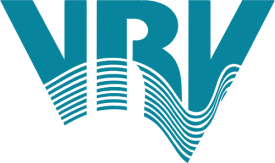 OBSAH:1.	Úvod	41.1.	Údaje o zadavateli	41.2.	Zpracovatel zadávací dokumentace a zástupce Zadavatele	41.3.	Základní informace o koncesním řízení	51.4.	Zadávací dokumentace, přístup k zadávací dokumentaci	51.5.	Důvod vyhlášení koncesního řízení	61.6.	Doba trvání koncese	61.7.	Předmět koncesního řízení	71.8.	Klasifikace předmětu zakázky	71.9.	Předpokládaná hodnota koncese	81.10.	Stručný popis provozované infrastruktury a místo plnění	81.11.	Předpokládaný harmonogram realizace předmětu zakázky	111.12.	Podmínky pro změnu termínu plnění	112.	Požadavky na kvalifikaci dodavatele	112.1.	Kategorie kvalifikačních kritérií	112.2.	Prokázání splnění kvalifikace	112.3.	Základní způsobilost	132.4.	Profesní způsobilost	132.5.	Ekonomická kvalifikace	132.6.	Technická kvalifikace	143.	Podmínky a požadavky na zpracování Žádosti	153.1.	Forma Žádosti	163.2.	Způsob a místo podání Žádosti	163.3.	Struktura Žádosti	163.4.	Ochrana informací	174.	Obchodní podmínky a jiné smluvní podmínky	174.1.	Část předmětu Koncesní smlouvy, která nesmí být plněna poddodavatelem	174.2.	Obchodní podmínky	185.	Další podmínky pro průběh koncesního řízení	185.1.	Komunikace mezi dodavatelem a Zadavatelem	185.2.	Vysvětlení zadávací dokumentace	185.3.	Prohlídka místa plnění	195.4.	Otevírání  Žádostí	195.5.	Posouzení kvalifikace	19Druhá fáze koncesního řízení – nabídky	206.	Požadavky na zpracování nabídky a nabídkové ceny	206.1.	Požadavek na zpracování nabídkové ceny	206.2.	Požadavky na zpracování nabídky	206.3.	Lhůta a způsob  podání nabídek	206.4.	Struktura nabídky	217.	Pravidla pro hodnocení nabídek v koncesním řízení	227.1.	Ekonomická výhodnost nabídek	227.2.	Kritéria hodnocení a jejich popis	227.3.	Metoda hodnocení nabídek v jednotlivých kritériích hodnocení	238.	Podmínky pro průběh koncesního řízení po podání nabídek	248.1.	Otevírání nabídek	248.2.	Hodnocení nabídek, hodnotící komise	248.3.	Posouzení nabídek	248.4.	Mimořádně nízká nabídková cena	248.5.	Objasnění nebo doplnění předložených údajů či dokladů	248.6.	Výběr dodavatele a podmínky pro uzavření Koncesní smlouvy	259.	Jiné podmínky a požadavky Zadavatele	259.1.	Jistota za nabídku	259.2.	Zadávací lhůta	269.3.	Varianty nabídky	269.4.	Informace o přecházejících zaměstnancích	269.5.	Změny v kvalifikaci účastníka koncesního řízení	269.6.	Vysvětlení zadávací dokumentace	279.7.	Prohlídka místa plnění	279.8.	Zrušení koncesního řízení	279.9.	Důvěrnost informací	2710.	Přílohy	27ÚvodÚdaje o zadavateliNázev:				Město Český BrodSídlo:		náměstí Husovo 70, 282 01  Český BrodStatutární zástupce:		Bc. Jakub Nekolný, starosta městaIČ:				00235334DIČ:				CZ00235334Kontaktní osoba 
ve věcech technických:   	Mgr. Hana DočkalováTelefon:			+420 321 612 158E-mail:				dockalova@cesbrod.cz(dále jen „Zadavatel“ nebo též „Vlastník“)Zpracovatel zadávací dokumentace a zástupce ZadavateleNázev: 				Vodohospodářský rozvoj a výstavba a.s.Sídlo: 				Nábřežní 4, 150 56 Praha 5Zastoupený:	 		Ing. Jan Plechatý, předseda představenstva
 				Ing. Jiří Frýba,  člen představenstvaOdpovědný techn. zástupce:	Ing. František Smrčka, ředitel divize 03				Ing. Lukáš Drbola, zást. ředitele divize 03IČ:				47116901DIČ:				CZ47116901Telefon: 			257 110 111E-mail: 				smrcka@vrv.cz; drbola@vrv.czDatová schránka:		4qfgxx3 (dále jen „Zástupce“)Kontaktní osoby Zástupce:	Ing. Eva Frýbová, Ing. Lukáš Drbola, Adresa pro písemný styk: 		Vodohospodářský rozvoj a výstavba a.s.			Nábřežní 4, Praha 5, 150 56Datová schránka:		4qfgxx3Telefon, E-mail:			Ing. Eva Frýbová         		Telefon/E-mail: 603 321 119, frybova@vrv.czIng. Lukáš DrbolaTelefon/E-mail: 605 294 528, drbola@vrv.cz Elektronický nástroj:		https://ezak.cesbrod.cz/  (profil zadavatele)Zástupce je dle § 43 ZZVZ na základě smlouvy se Zadavatelem pověřen jeho zastupováním při provádění úkonů podle ZZVZ v tomto koncesním řízení a organizačně zajišťuje celý průběh koncesního řízení. Zástupce není ve střetu zájmů dle § 44 ZZVZ. Zástupci není uděleno zmocnění k provedení výběru dodavatele, vyloučení dodavatele z účasti v koncesním řízení, zrušení řízení či rozhodnutí o námitkách. Základní informace o koncesním řízení Zadavatel za účelem zadání veřejné zakázky, která je koncesí na služby, postupuje podle části osmé ZZVZ – Postup pro zadávání koncesí. Zadavatel ve smyslu § 176 odst. 1 ZZVZ zvolil pro zadání veřejné zakázky, které je koncesí na služby, postup v koncesním řízení dle § 180 a násl. ZZVZ s tím, že průběh koncesního řízení bude probíhat ve dvou fázích.Zadavatel zahajuje koncesní řízení postupem dle § 180 odst. 1 ZZVZ, tj. odesláním oznámení o zahájení koncesního řízení k uveřejnění způsobem podle § 212 ZZVZ, kterým vyzývá neomezený počet dodavatelů k podání písemných žádostí o účast (dále též „Žádost“).Oznámení o zahájení koncesního řízení uveřejněné ve Věstníku veřejných zakázek dne ………………..pod č. VZ: …….není současně výzvou k podání nabídek.Všichni účastníci, kteří na základě svých Žádostí, podaných ve lhůtě pro podání žádostí o účast v souladu s touto zadávací dokumentací, prokáží splnění kvalifikace požadované Zadavatelem, budou následně Zadavatelem vyzváni k podání nabídek. Nabídku na veřejnou zakázku může podat pouze vyzvaný účastník koncesního řízení. Zadavatel si nevyhrazuje snížení počtu účastníků koncesního řízení.Zadavatel v této zadávací dokumentaci stanovuje bližší podmínky pro průběh koncesního řízení, případně odkazuje na příslušná ustanovení ZZVZ odpovídající pro nadlimitní režim, a to za účelem uplatnění daných ustanovení s cílem upřesnění požadavků pro toto koncesní řízení.Z důvodu podpory financování vodohospodářské infrastruktury města Český Brod z prostředků Evropské unie v rámci Operačního programu Životní prostředí v programovém období 2014-2020 (dále též OPŽP 2014-2020), se zadávací podmínky a koncesní řízení řídí rovněž dokumentem „Pravidla pro žadatele a příjemce podpory v Operačním programu Životní prostředí pro období  2014-2020“ ve znění platném ke dni zahájení koncesního řízení. Podáním Žádosti přijímá dodavatel (účastník koncesního řízení) plně a bez výhrad veškeré podmínky, ustanovení a povinnosti uvedené v této zadávací dokumentaci, zejména závazný text návrhu Koncesní smlouvy (s doplněním údajů požadovaných Zadavatelem), který je přílohou této zadávací dokumentace. Zadavatel nebude brát v úvahu žádné výhrady účastníka koncesního řízení k podmínkám a požadavkům této zadávací dokumentaci a jakákoliv výhrada může představovat důvod pro vyloučení účastníka koncesního řízení z účasti v koncesním řízení.Zadavatel se rozhodl nejednat o podaných nabídkách.Komunikace mezi dodavatelem a Zadavatelem bude v souladu s § 211 odst. 1  a odst. 3 ZZVZ probíhat výhradně písemně, a to elektronicky.Zadavatel pro tuto veřejnou zakázku stanovuje podání žádostí o účast pouze elektronickou formou, a to prostřednictvím elektronického nástroje E-ZAK. Podmínky pro přístup k elektronickému nástroji a podmínky a požadavky na zpracování Žádosti a její podání jsou uvedeny v článku 3.2  této Zadávací dokumentace.Zadávací dokumentace, přístup k zadávací dokumentaci Zadávací dokumentace představuje soubor požadavků, dokumentů, údajů a technických a jiných podmínek Zadavatele, které vymezují jednak kvalifikační předpoklady účastníků pro plnění veřejné zakázky v podrobnostech pro zpracování Žádosti a dále obchodní, technické a platební podmínky plnění veřejné zakázky, podrobnosti pro zpracování nabídkové ceny, způsob hodnocení nabídek a jiné podmínky a požadavky Zadavatele pro průběh koncesního řízení.Zadávací dokumentace vč. všech příloh je uveřejněna a je dostupná na profilu Zadavatele ode dne uveřejnění oznámení o zahájení koncesního řízení ve Věstníku veřejných zakázek („Oznámení“). Zadávací dokumentace bude uveřejněna na profilu Zadavatele v E-ZAK nejméně do konce lhůty pro podání nabídek. Důvod vyhlášení koncesního řízení Provozování vodohospodářské infrastruktury ve vlastnictví Zadavatele, města Český Brod, je v současné době zajištěno na základě Smlouvy o pronájmu a komplexním provozování vodovodů a kanalizací v majetku města Český Brod“ (dále jen „nájemní smlouva“) uzavřené mezi Zadavatelem a provozovatelem – 1. SčV, spol. s r.o. a po změně názvu 1.SčV, a.s., se sídlem Ke Kablu 971, 100 00 Praha 10, IČO 47549793 (dále jen „1.SčV“) na dobu určitou, s ukončením účinnosti k 31.12. 2020. Zadavatel v rámci projektu pod názvem „Doplnění vodovodní sítě Český Brod“ realizuje výstavbu nové vodohospodářské infrastruktury, která je spolufinancována z prostředků Evropské unie v Operačním programu Životní prostředí v programovém období 2014-2020 (dále též „projekt OPŽP“). Důvodem pro vyhlášení koncesního řízení je blížící se termín ukončení platnosti stávající nájemní smlouvy a současně povinnost zajistit výběr provozovatele dle podmínek OPŽP v termínu vázaném na kolaudaci projektu OPŽP.Za účelem rozhodnutí o nejvhodnějším způsobu správy a provozování vodovodů a kanalizací ve vlastnictví Zadavatele (dále též „Vodohospodářský majetek“), zajistil Zadavatel zpracování technické, ekonomické a právní analýzy proveditelných variant modelů správy a provozování vodohospodářské infrastruktury – vodovodů a kanalizací pro veřejnou potřebu, na základě které se rozhodl pro oddílný model provozování a vybírá nového provozovatele pro další období 8 let pro stávající i novou vodohospodářskou infrastrukturu.Doba trvání koncese Zadavatel stanovuje dobu trvání koncese od 1. 1. 2021 do 31. 12. 2028. Vzhledem k tomu, že doba trvání koncese stanovená Zadavatelem přesahuje 5 let, Zadavatel v Zadávací dokumentaci uvádí dle § 179 odst. 3 ZZVZ následující odůvodnění:Pro rozhodování o délce udělení koncese jsou zásadní ta hlediska, která podporují dosažení strategických cílů zadavatele vyjádřených v části 1.7. Zadávací dokumentace, tj.:zajištění garancí za zlepšování kvality poskytovaných vodohospodářských služeb, zabezpečení dlouhodobé udržitelnosti stavu Vodohospodářského majetku generováním potřebného objemu finančních zdrojů na jeho obnovu,zajištění sociálně přijatelné ceny pro vodné a stočné, včetně garancí za dlouhodobou stabilitu této ceny. Aby budoucí provozovatel vybraný v koncesním řízení byl schopen dlouhodobě a trvale po celou délku trvání smlouvy zajišťovat co nevyšší standardy kvality poskytovaných služeb, a to za co nejnižších provozních nákladů (tzn. s co nejnižší cenou vody pro odběratele), musí k tomu, aby mohl poskytovat služby na úrovni nejlepší mezinárodní praxe, být dostatečně technicky, technologicky a organizačně vybaven. Znamená to trvalé provozní investice (po celou dobu trvání koncese), zejména do IT technologií, speciálních strojů a zařízení (řízení a monitoring vodohospodářské soustavy), měření a regulace systémů, chemicko-technologického zázemí (např. akreditované laboratoře) apod., od kterých každý uchazeč o získání koncese bude vyžadovat přiměřenou návratnost. Tyto provozní investice provozovatele spolu s potřebnou optimalizací provozních nákladů v průběhu trvání koncese garantují zadavateli minimalizaci rizika „vybydlení“ Vodohospodářského majetku po ukončení koncese při současné stabilní úrovni kvality vodohospodářských služeb za přijatelnou cenu. Výše uvedené požadavky na plnění strategického cíle zadavatele lze garantovat dostatečně dlouhou dobu trvání provozování v působnosti jednoho provozovatele, které, podle současných zkušeností v oboru vodovodů a kanalizací, je  více let. Dosavadní praxe ve vodním hospodářství je taková, že s ohledem na doporučení ústředních orgánů, byla naprostá většina koncesních řízení pro větší města a regiony v ČR soutěžena na dobu trvání koncesní smlouvy 10 let (viz Rejstřík koncesních smluv MMR).Platí zásada, že čím kratší délka trvání koncese, tím by se mohly zejména počáteční investice provozovatele negativně projevit vyššími provozními náklady; současně platí, že krátká doba trvání koncese i blížící se ukončení koncese nemotivuje provozovatele k vynakládání prostředků na odpovídající provozní investice - tím by mohla být v době kratšího trvání koncese ohrožena i žádoucí kvalita poskytovaných služeb..Předmět koncesního řízení Předmětem koncesního řízení je zajištění bezpečného a plynulého provozování Vodohospodářského majetku, který je ve vlastnictví Zadavatele, a to v souladu s národní legislativou, zejména zákonem č. 274/2001 Sb., o vodovodech a kanalizacích pro veřejnou potřebu a o změně některých zákonů, ve znění pozdějších předpisů (dále jen „ZVaK“). Strategickým cílem Zadavatele je zajištění efektivního způsobu provozování Vodohospodářského majetku pro období  let nalezením profesně zdatného partnera s příslušnou kvalifikací a zkušeností (dále jen „Provozovatel“).K dílčím cílům náleží zejména: zajištění garancí za zlepšování kvality poskytovaných vodohospodářských služeb, zabezpečení dlouhodobé udržitelnosti stavu Vodohospodářského majetku generováním potřebného objemu finančních zdrojů na jeho obnovu,zajištění sociálně přijatelné ceny pro vodné a stočné, včetně garancí za dlouhodobou stabilitu této ceny, Provozováním se přitom ve smyslu § 2 odst. 3 ZVaK rozumí souhrn činností, kterými se zajišťuje dodávka pitné vody nebo odvádění a čištění odpadních vod. Konkrétně se zejména jedná o dodržování technologických postupů při odběru, úpravě a dopravě pitné vody, dále při odvádění, čištění a vypouštění odpadních vod, dodržování provozních řádů, kanalizačního řádu, vedení provozní dokumentace, provozní a fakturační měření, dohled nad provozuschopností vodovodů a kanalizací, příprava podkladů pro výpočet ceny pro vodné a stočné včetně ceny vody předané a další související činnosti; není jím správa vodovodů a kanalizací ani jejich investiční rozvoj. Provozovatel přitom bude zajišťovat všechny povinnosti, které pro něj vyplývají zejména ze ZVaK i povinnosti, které Zadavatel coby vlastník infrastruktury podle ZVaK, přenese na Provozovatele, a to v rozsahu této zadávací dokumentace.Klasifikace předmětu zakázky Z hlediska předmětu plnění se jedná o veřejnou zakázku, která je koncesí na služby.Klasifikace služeb:kód CPV: 65130000-3, název – Provoz vodovodůkód CPV: 90410000-4, název – Sbírání odpadních vod.kód CPV: 90420000-7, název – Čištění odpadních vod.Předpokládaná hodnota koncesePředpokládaná hodnota koncese ve smyslu § 175 ZZVZ je stanovena jako předpokládaný celkový obrat dodavatele (budoucího Provozovatele) za služby odpovídající předmětu Koncesní smlouvy bez daně z přidané hodnoty za dobu jejího trvání a činí: 207 160 000,- Kč.„Předpokládaný celkový obrat“ odpovídá celkovým předpokládaným tržbám koncesionáře za vodné a stočné za období 1. 1. 2021 – 31. 12. 2028, a to k okamžiku zahájení koncesního řízení.)Stručný popis provozované infrastruktury a místo plněníNásledující stručný popis vodovodu a kanalizace ve vlastnictví města Český Brod vychází z Vybraných údajů majetkové evidence za rok 2018 a podkladů Zadavatele. VodovodVodovod Český Brod je zásobován pitnou vodou ze čtyř zdrojů. Jsou to ÚV Zahrady, prameniště Štolmíř, zdroj Vrátkov a od roku 2012 také pitná voda předávaná z vodovodu obce Kounice. Z úpravny vody Zahrady je voda po provzdušnění (odvětrání radonu) a hygienickém zabezpečení čerpána přímo do vodovodní sítě a přebytek vody je akumulován ve vodojemu Na Vrabčici (1 komorový zemní VDJ objemu 900 m3). Od dubna 2016 je na ÚV Zahrady dávkován přípravek na omezení negativních důsledků vysoké tvrdosti vody. Ze zdroje Štolmíř je voda po hygienickém zabezpečení čerpána přímo do VDJ Na Vrabčici, odkud následně gravitačně odtéká do spotřebiště. Zdroj Vrátkov je ve správě soukromé společnosti FJP Investments, a voda z tohoto zdroje je externě nakupována. Ze zdroje je voda dopravována do úpravny vody Zahrady, kde se mísí s upravenou vodou ze Zahrad a následně je společně čerpána do vodovodní sítě. V hlediska vlastnictví zdroje Vrátkov je majetkem města Český Brod, a tím i předmětem pachtu, část technologického vybavení zdroje Vrátkov, a to:  čerpadla ve vrtech VR3, VR4, napájecí kabel k čerpadlům, 2x rozvaděč a dále armaturní šachta a vodoměrná šachta, kde je předávací místo nakupované vody. Zbývající části objektu vodního zdroje vč. pozemku nejsou součástí provozovaného Vodohospodářského majetku Zadavatele.Připojení čtvrtého zdroje (pitné vody z obce Kounice) bylo provedeno v roce 2012 a to za účelem eliminace potíží s překračováním povolené hodnoty koncentrace dusičnanů ve vodě ze zdroje Štolmíř. Pitná voda z Kounic je přiváděna nově vybudovaným přivaděčem do objektu úpravny vody a čerpací stanice Štolmíř a následně čerpána do VDJ Na Vrabčici odkud společně s vodou ze zdroje Štolmíř odtéká do města Český Brod. Předávacím místem je objekt ÚV Štolmíř.Vodovod města Český Brod je provozován v 1 tlakovém pásmu, pouze malá oblast ul. Wolkerova je posílena z ATS Wolkerova .Podrobný popis vodovodního systému města Český Brod je uveden v provozním řádu vodovodu (příloha I.1 Zadávací dokumentace).Z veřejného vodovodu bylo v roce 2018 zásobováno 6 821 obyvatel.Vodovod v majetku města Český Brod tvoří:Vodní zdroje:Stavby pro úpravu vody - kapacity:Úpravna vody Zahrady (8 l/s)Úpravna vody Štolmíř (7 l/s)Zdroj Vrátkov (7 l/s) – město Český Brod vlastní pouze část objektu – viz výše uvedený popisVodovodní řady: Přivaděč Zahrady - Český Brod, Štolmíř- Český Brod, délka 7,517 kmrozvodná vodovodní síť, celková délka 35,868 kmNa vodovodní síti je umístěno celkem:1 vodojem (VDJ Na Vrabčici) o celkovém zásobním objemu 900 m3čerpací stanic1 543 vodovodních přípojekCelková hodnota vlastněné VHI (vodovod) je 189,12 mil. Kč. Stávající vodovod pro veřejnou potřebu je přehledně vyznačen v situačním schématu vodovodu v příloze č. E.2 Zadávací dokumentace.KanalizaceOdpadní vody jsou odváděny částečně jednotnou gravitační kanalizací a částečně tlakovou kanalizací a následně čištěny na městské čistírně odpadních vod. ČOV v Českém Brodě byla uvedena do provozu v roce 1998. Jedná se o mechanicko-biologickou ČOV se zvýšeným odstraňováním dusíku, pracující na principu nitrifikace s předřazenou denitrifikací. V roce 2011 prošla ČOV kompletní rekonstrukcí, při které byla zvýšena její kapacita ze 7 600 EO na 9 461 EO. V roce 2012 prošla ČOV půlročním zkušebním provozem a následně byla úspěšně uvedena do trvalého provozu.Kanalizaci ve vlastnictví města Český Brod tvoří:Stoková siť:kanalizační stoky v celkové délce 36, 385 kmNa stokové síti je umístěno celkem:odlehčovacích komorčerpacíc stanic1 714 kanalizačních přípojekČistírna odpadních vod:mechanicko – biologická ČOV se zvýšeným odstraňováním dusíku a fosforusoučasná kapacita 9 461 EOCelková hodnota vlastněné VHI (kanalizace) dle VUME je 330,30 mil. Kč.Stávající kanalizace pro veřejnou potřebu je přehledně vyznačena v situačním schématu kanalizace v příloze č. E.2 Zadávací dokumentace.Nový Vodohospodářský majetek - projekt OPŽPV současné době je v rámci projektu „Doplnění vodovodní sítě Český Brod“ financované z OPŽP 2014-2020 budována nová VHI, která bude k zahájení plnění koncesní smlouvy již zařazena do Vodohospodářského majetku.Doplnění vodovodní sítě Český Brod  (Reg. č. projektu CZ.05.1.30/0.0/0.0/16-04/)Projekt řeší výstavbu vodovodních řadů rozvodné sítě  města Český Brod, v celkové délce . Po realizaci projektu dojde k napojení dalších obyvatel na veřejný vodovod. Celková cena nového vodovodu: ………. mil. Kč).Předpokládaný harmonogram realizace předmětu zakázkyPředpokládá se následující harmonogram:Ukončení koncesního řízení a výběr provozovatele 			31. 3. 2020Předání a převzetí funkce provozovatele  				31. 3. 2020 – 31.12. 2020Obstarání oprávnění k provozování podle ustanovení § 6 ZVaK 		31. 10. 2020Zahájení realizace Koncesní smlouvy					1. 1. 2021Ukončení realizace Koncesní smlouvy	 				31. 12. 2028.Podmínky pro změnu termínu plněníPokud na straně Zadavatele nebude možné dodržet předpokládaný termín zahájení realizace předmětu Koncesní smlouvy (např. z důvodu prodloužení doby trvání koncesního řízení) a tento termín se zpozdí o více než 120 dnů, je účastník, s nímž bude uzavřena smlouva, oprávněn požadovat, aby termín ukončení realizace Koncesní smlouvy byl upraven o dobu shodnou, po kterou nebylo možné Vodohospodářský majetek provozovat.Požadavky na kvalifikaci dodavateleKategorie kvalifikačních kritériíKvalifikaci splní ten dodavatel, který prokáže splnění:základní způsobilosti dle § 74 ZZVZ – viz čl. 2.3. této zadávací dokumentace;profesní způsobilosti dle § 77 ZZVZ – viz čl. 2.4. této zadávací dokumentace;ekonomické kvalifikace dle § 78 ZZVZ – viz čl. 2.5. této zadávací dokumentace;technické kvalifikace dle § 79 ZZVZ s tím, že Zadavatel požaduje i jiné doklady k prokázání splnění technické kvalifikace, než jsou uvedeny v § 79 ZZVZ – viz čl. 2.6. této zadávací dokumentace.Prokázání splnění kvalifikaceNení-li v této zadávací dokumentaci stanoveno jinak, dodavatelé prokazují splnění kvalifikace způsobem dle ZZVZ platným pro nadlimitní režim. Není-li stanoveno jinak, doklady k prokázání splnění kvalifikace postačí v Žádosti předložit v prosté kopii. Další podmínky a informace k prokázání kvalifikace:Prokazování kvalifikace získané v zahraničí (§ 81 ZZVZ)V případě, že byla kvalifikace získána v zahraničí, prokazuje se doklady vydanými podle právního řádu země, ve které byla získána, a to v rozsahu požadovaném Zadavatelem, doplněné překladem do českého jazyka, pokud se nejedná o slovenský jazyk.   V případě, že by měl Zadavatel pochybnost o správnosti překladu, může si vyžádat předložení úředně ověřeného překladu do českého jazyka tlumočníkem zapsaným do seznamu znalců a tlumočníků.  Prokazování kvalifikace prostřednictvím jiných osob/poddodavatelem (§ 83 ZZVZ)Dodavatel může prokázat určitou část požadované ekonomické kvalifikace, technické kvalifikace nebo profesní způsobilosti (s výjimkou požadavku § 77 odst. 1 ZZVZ) prostřednictvím jiných osob (poddodavatele). Dodavatel je v takovém případě povinen Zadavateli předložit:doklady prokazující splnění profesní způsobilosti podle § 77 odst. 1 ZZVZ jinou osobou,doklady prokazující splnění chybějící části kvalifikace prostřednictvím jiné osoby,doklady o splnění základní způsobilosti podle § 74 ZZVZ jinou osobou a písemný závazek jiné osoby k poskytnutí plnění určeného k plnění veřejné zakázky/koncesní smlouvy nebo k poskytnutí věcí nebo práv, s nimiž bude dodavatel oprávněn disponovat v rámci plnění koncesní smlouvy, a to alespoň v rozsahu, v jakém jiná osoba prokázala kvalifikaci za dodavatele. Má se za to, že požadavek podle předchozího bodu je splněn, pokud obsahem písemného závazku jiné osoby je společná a nerozdílná odpovědnost této osoby za plnění veřejné zakázky společně s dodavatelem. Prokazuje-li však dodavatel prostřednictvím jiné osoby kvalifikaci a předkládá doklady podle § 79 odst. 2 písm. a), b) nebo d) ZZVZ vztahující se k takové osobě, musí dokument podle předchozího odstavce obsahovat závazek, že jiná osoba bude vykonávat služby, ke kterým se prokazované kritérium kvalifikace vztahuje. Dodavatel není oprávněn prokazovat technické kvalifikační předpoklady prostřednictvím jiné osoby/poddodavatele pro tu část veřejné zakázky, jejímž předmětem je poskytování části služeb vymezených v čl. 4.1 této Zadávací dokumentace, u kterých si Zadavatel vyhradil, že budou plněny pouze vybraným dodavatelem.Zadavatel požaduje, aby dodavatel a jiná osoba, jejímž prostřednictvím dodavatel prokazuje ekonomickou kvalifikaci podle § 78 ZZVZ, nesli společnou a nerozdílnou odpovědnost za plnění veřejné zakázky.Prokazování kvalifikace v případě společné účasti dodavatelůV případě společné účasti dodavatelů prokazuje základní způsobilost a profesní způsobilost podle § 77 odst. 1 ZZVZ každý dodavatel samostatně.Prokázání základní a profesní způsobilosti výpisem ze seznamu kvalifikovaných dodavatelůDodavatelé zapsaní v seznamu kvalifikovaných dodavatelů (§ 226 a násl. ZZVZ) mohou prokázat splnění základní způsobilosti a profesní způsobilosti výpisem ze seznamu kvalifikovaných dodavatelů za podmínek uvedených v § 228 ZZVZ, tj. pokud:k poslednímu dni, ke kterému má být prokázáno splnění kvalifikace, není výpis ze seznamu starší než tři měsíce,údaje uvedené ve výpisu pokrývají požadavky Zadavatele na prokázání základní a profesní způsobilosti v rozsahu uvedeném v bodě 2. 3. a 2. 4. této zadávací dokumentace,výpis neobsahuje údaj podle § 231 odst. 4 ZZVZ o zahájení řízení o změně údajů nebo vyřazení dodavatele ze seznamu kvalifikovaných dodavatelů.  Prokázání splnění kvalifikace výpisem ze seznamu certifikovaných dodavatelů Certifikovaní dodavatelé mohou prokázat splnění kvalifikace Zadavateli předložením certifikátu, který byl vydán v rámci systému certifikovaných dodavatelů (§ 233 ZZVZ) osobou akreditovanou pro činnost v systému certifikovaných dodavatelů. Předloží-li dodavatel Zadavateli certifikát vydaný v rámci systému certifikovaných dodavatelů, který obsahuje náležitosti stanovené v § 239 ZZVZ ve lhůtě pro prokázání splnění kvalifikace a údaje v certifikátu jsou platné nejméně k poslednímu dni lhůty pro prokázání splnění kvalifikace, nahrazuje tento certifikát v rozsahu v něm uvedených údajů prokázání splnění kvalifikace dodavatelem.Dodatečné informace a dokladyZadavatel si může vyžádat od dodavatele objasnění předložených informací nebo dokladů nebo předložení dalších dodatečných informací či dokladů prokazujících splnění kvalifikace. Dodavatel je pak povinen tuto povinnost splnit v přiměřené lhůtě stanovené Zadavatelem. Plnění některých kvalifikačních požadavků vyjádřené v české měněPokud Zadavatel stanoví některé kvalifikační požadavky vyjádřené v české měně, může dodavatel doložit splnění těchto požadavků přepočtem jiné měny než CZK přepočtem na CZK. Pro tento přepočet použije poslední čtvrtletní průměrný kurz devizového trhu příslušné měny v CZK stanovený a zveřejněný ČNB ke dni uveřejnění Oznámení.Základní způsobilostZadavatel požaduje prokázání splnění základní způsobilosti dodavatele dle ustanovení § 74 ZZVZ způsobem podle § 75 odst. 1 ZZVZ, tj. předložením:výpisu z evidence Rejstříku trestů ve vztahu k § 74 odst. 1 písm. a),potvrzení příslušného finančního úřadu ve vztahu k § 74 odst. 1 písm. b),písemného čestného prohlášení ve vztahu ke spotřební dani ve vztahu k § 74 odst. 1 písm. b),písemného čestného prohlášení ve vztahu k § 74 odst. 1 písm. c),potvrzení příslušné okresní správy sociálního zabezpečení ve vztahu k § 74 odst. 1 písm. d),výpisu z obchodního rejstříku, nebo předložením písemného čestného prohlášení v případě, že není v obchodním rejstříku zapsán, ve vztahu k § 74 odst. 1 písm. e).Doklady prokazující základní způsobilost podle § 74 ZZVZ musí prokazovat splnění požadovaného kritéria způsobilosti nejpozději v době 3 měsíců přede dnem zahájení koncesního řízení.Profesní způsobilostSplnění profesní způsobilosti ve vztahu k České republice prokáže dodavatel, který předloží:dle § 77 odst. 1 ZZVZ výpis z obchodního rejstříku nebo jiné obdobné evidence, pokud jiný právní předpis zápis do takové evidence vyžaduje,dle § 77 odst. 2 ZZVZ doklad, že je oprávněn podnikat v rozsahu odpovídajícímu předmětu veřejné zakázky v rozsahu odpovídajícím předmětu koncese, tj. příslušné živnostenské oprávnění provozovat živnost volnou v oboru činností: provozování vodovodů a kanalizací anakládání s odpady (vyjma s nebezpečnými odpady) podle zákona č. 455/1991 Sb., o živnostenském podnikání (živnostenský zákon) ve znění pozdějších předpisů, nebo jiné příslušné ekvivalentní oprávnění.Doklady prokazující profesní způsobilost podle § 77 odst. 1 ZZVZ musí prokazovat splnění požadovaného kritéria způsobilosti nejpozději v době 3 měsíců přede dnem zahájení koncesního řízení.Ekonomická kvalifikaceZadavatel stanovuje požadavek na kvalifikaci podle § 78 odst. 1 ZZVZ a způsob jeho prokázání takto: předložení výkazu zisku a ztrát dodavatele, nebo obdobného dokladu podle právního řádu země sídla dodavatele, za tři (3) bezprostředně předcházející účetní období. výše ročního obratu dosažená dodavatelem s ohledem na předmět veřejné zakázky musí činit minimálně 30,0 mil. Kč bez DPH, a to v každém z tří (3) předcházejících účetních období.Minimální výše obratu dodavatele v každém z tří (3) bezprostředně předcházející účetní období se musí vztahovat ke službám provozování vodovodů a kanalizací, takže pokud to z výkazu zisku a ztrát přímo nevyplývá, doloží dodavatel tuto skutečnost navíc ještě čestným prohlášením.Technická kvalifikacePro splnění technické kvalifikace dodavatele dle § 79 ZZVZ stanovuje Zadavatel v souladu s § 73 odst. 6 ZZVZ níže uvedená kritéria technické kvalifikace a minimální úroveň pro jejich splnění. U každého z kritérií technické kvalifikace Zadavatel stanovuje doklady k jejich prokázání. Vzhledem k tomu, že se jedná o koncesní řízení, Zadavatel dle § 180 odst. 6 ZZVZ doplňuje i jiné požadavky na doložení technické kvalifikace.Pro splnění kritéria technické kvalifikace dle § 79 odst. 2 písm. b) ZZVZ v rozsahu požadovaném Zadavatelem dodavatel předloží:Seznam významných služeb poskytnutých dodavatelem za poslední 3 roky před zahájením koncesního řízení v oblasti provozování vodovodů a kanalizací pro veřejnou potřebu (na základě provozních smluv uzavřených mezi dodavatelem jako provozovatelem a vlastníkem infrastruktury nebo na svých vodovodech a kanalizacích), které splňují tyto minimální požadavky Zadavatele:ontinuální provozování vodovodů pro veřejnou potřebu zajišťujícího dodávku pitné vody  městě, které má vodovodní síť delší než 16,0 km,kontinuální provozování kanalizací pro veřejnou potřebu zajišťujících odvádění odpadních vod  městě s více než 3 000 obyvateli, které má kanalizační síť delší než 16,0 km,provozování nejméně 1 čistírny odpadních vod s projektovanou kapacitou více než EO (1 EO = 60 g BSK5/os/den), která zajišťuje čištění odpadních vod od nejméně 3 000 obyvatel napojených na kanalizaci. Přičemž pojmem „kontinuální provozování“ se rozumí nepřetržité provozování po dobu minimálně 3 let. Doba požadavku seznamu významných služeb za poslední 3 roky před zahájením je splněna, pokud byla služba spočívající v „kontinuálním provozování“ v průběhu této doby ukončena.Splnění kritéria technické kvalifikace prokazující poskytování těchto významných služeb bude dodavatel dokladovat seznamem významných služeb dle požadavků bodu 2.6.2. a) - c) této zadávací dokumentace, ze kterého bude patrné splnění požadovaných parametrů služeb, vč. doby poskytnutí služeb a identifikace objednatele.Přílohou seznamu významných služeb bude kopie „Vybraných údajů z majetkové a provozní evidence dle § 5 ZVaK“, případně (jde-li o zahraniční dodavatele) přehled údajů a informací, které odpovídají rozsahu „Vybraných údajů z majetkové a provozní evidence“ tj. příloh č. 1 až 4 k vyhlášce č. 428/2001 Sb., ve znění pozdějších předpisů.Pro splnění kritéria technické kvalifikace dle § 79 odst. 2 písm. c) a d) ZZVZ doplňuje Zadavatel rozsah min. požadavků pro toto koncesní řízení a upřesňuje způsob, kterým dodavatel splnění technické kvalifikace prokáže. Dodavatel předloží:seznam techniků – kteří se budou podílet na plnění Koncesní smlouvy; jmenný seznam techniků (členěný podle níže uvedených kategorií požadavků dle bodu 2.6.3.b), potvrzený osobou oprávněnou jednat za dodavatele.osvědčení o vzdělání a odborné kvalifikaci, vztahující se k požadovaným službám na základě Koncesní smlouvy, a to jak ve vztahu k pracovníkům dodavatele, kteří se budou podílet na Koncesní smlouvy, tak jeho j vedoucím pracovníkům (zaměstnancům), splňující níže uvedené minimální požadavky Zadavatele:b1) nejméně 2 zaměstnanci s vysokoškolským vzděláním v akreditovaném studijním programu, obsahově zaměřeném na ekonomiku stavebnictví, vodní hospodářství nebo chemicko - technologické procesy úpravy vod a jejich čištění a minimální praxí 10 let v oboru provozování vodovodů a kanalizací; z nichž bude nejméně:b1.1 – 1 vedoucí zaměstnanec řízení provozu ČOV nebo technolog ČOV: Za posledních 10 let praxe se kontinuálně nejméně 5 let aktivně podílel na řízení provozu ČOV nebo technologických procesů čištění odpadních vod na ČOV s projektovanou kapacitou nejméně EO (1 EO = 60 g BSK5/os/den).Požadována schopnost komunikace v českém jazyce;b1.2 – 1 vedoucí zaměstnanec řízení provozu stokové sítě nebo vodovodní sítě: Za posledních 10 let praxe se kontinuálně nejméně 5 let aktivně podílel na řízení provozu vodovodní nebo stokové sítě sloužící k zásobování pitnou vodou nebo odvádění odpadních vod pro minimálně 3 000 obyvatel.Požadována schopnost komunikace v českém jazyce / a nebo k výrobě a distribuci pitné vody, platných v ČR.  b2) nejméně 3 zaměstnanci s minimálně středoškolským vzděláním (SŠ či učební obor s maturitou) technického nebo ekonomického zaměření a minimální praxí 5 let v oboru provozování vodovodů a kanalizací.Poznámka: Názvy  pozic jsou  uvedeny pouze pro přehlednost a nemusí odpovídat názvu pracovní pozice zaměstnance u konkrétního dodavatele. Pro posouzení splnění technické kvalifikace je proto rozhodující popis pracovní pozice či pracovní náplň uvedená v životopise, pokud to z názvu zastávané pozice přímo nevyplývá.  Zadavatel ve vztahu k bodu 2.6.3. stanovuje tyto podmínky:osoby, kterými dodavatel prokazuje technickou kvalifikaci dle bodu 2.6.3, jsou zaměstnanci dodavatele nebo osoby v obdobném postavení,dodavatel nesmí prokázat kvalifikaci jednou a toutéž osobou ve vztahu k jednotlivým požadavkům na vzdělání a kvalifikaci osob,osoby, kterými dodavatel prokazuje kvalifikaci dle bodu 2.6.3, musí splňovat schopnost komunikace v českém jazyce (slovem i písmem), která bude potvrzena prohlášením pracovníka v životopise,dodavatel spolu s osvědčením o vzdělání a odborné kvalifikaci osob v pozicích dle bodu 2.6.3 odst. b1) a b2). předloží profesní životopisy osob s rozsahem údajů dle vzoru v Příloze B zadávací dokumentace.Pro splnění kritéria technické kvalifikace dle § 79 odst. 2 písm. i) ZZVZ požaduje Zadavatel doložení přehledu průměrného ročního počtu zaměstnanců dodavatele za poslední tři roky, který prokáže minimální požadavek Zadavatele na průměrný roční počet zaměstnanců v každém z posledních 3 let – nejméně 8 osob, Splnění kritéria technické kvalifikace dle bodu 2.6.5 bude dodavatel dokladovat formou čestného prohlášení, potvrzeného osobou oprávněnou jednat za dodavatele.Podmínky a požadavky na zpracování ŽádostiÚdaje a doklady předložené v Žádosti budou uvedeny v českém jazyce (listiny v jiném než českém jazyce budou doplněny úředním překladem do českého jazyka) v písemné formě. Doklady ve slovenském jazyce a doklad o vzdělání v latinském jazyce se předkládají bez překladu. Žádost, resp. jednotlivé doklady Žádosti, u nichž je dle ZZVZ nebo Zadavatelem vyžadován podpis dodavatele (Krycí list, čestná prohlášení apod.), budou podepsány osobou oprávněnou za dodavatele jednat a podepisovat podle výpisu z Obchodního rejstříku, popřípadě statutárním orgánem zmocněnou osobou, jejíž plná moc musí být součástí Žádosti. Dokumenty Žádosti mohou být podepsány jak vlastnoručním, tak elektronickým podpisem.Forma ŽádostiŽádost bude zpracována a předložena v  elektronické podobě. Způsob a místo podání ŽádostiLhůta pro podání Žádosti je uvedena v Oznámení uveřejněném ve Věstníku veřejných zakázek.Žádost podaná po uplynutí lhůty pro podání Žádostí nebo podaná v rozporu se způsobem dále stanoveným v této Zadávací dokumentaci se nepovažuje za podanou a v průběhu koncesního řízení se k ní nepřihlíží.Žádost musí být podána písemně v elektronické podobě, prostřednictvím Zadavatelem stanoveného elektronického nástroje E-ZAK, který má město Český Brod, jako veřejný zadavatel zřízen. Přístup k elektronickému nástroji E-ZAK je k dispozici na adrese https://ezak.cesbrod.cz/. Každý účastník koncesního řízení je povinen se nejprve do uvedeného el. nástroje zaregistrovat.Registrace dodavatele v elektronickém nástroji E-ZAK se provede postupem uvedeným v uživatelské příručce pro dodavatele, která je k dispozici na dolní listě hlavní stránky E-ZAK v záložce „Manuály“. K úspěšnému dokončení registrace je nutné využít platný elektronický podpis založený na kvalifikovaném certifikátu (viz uživatelská příručka – manuál elektronického podpisu). Žádost účastníka koncesního řízení podaná v elektronické podobě musí splňovat požadavky podle § 5 odst. 3 vyhlášky č. 260/2016 Sb., o stanovení podrobnějších podmínek týkajících se elektronických nástrojů, elektronických úkonů při zadávání veřejných zakázek a certifikátu shody (dále jen „vyhláška“).Šifrování Žádosti se děje automaticky po vložení platného elektronického podpisu při odesílání Žádosti / nabídky.Zadavatel upozorňuje, že nenese odpovědnost za technické podmínky na straně dodavatele. Zadavatel doporučuje dodavatelům zohlednit zejména rychlost jejich připojení k internetu při podávání Žádosti tak, aby tato byla podána ve lhůtě pro podání Žádostí (podáním se rozumí finální odeslání Žádosti do E-ZAK po nahrání veškerých příloh).Doporučení Zadavatele:Na adrese https://ekaz.cesbrod.cz/ je v levém menu záložka „Test nastavení prohlížeče“, kde má  dodavatel možnost si ověřit, zda jeho prohlížeč splňuje všechny potřebné požadavky pro podání Žádosti / nabídky v zadávacím (koncesním) řízení. Test prostředí a test odeslání nabídky (žádosti o účast) pomohou účastníkům koncesního řízení ověřit správnost a funkčnost nastavení jejich prohlížeče a systému. Bude-li mít dodavatel technické potíže s podání Žádosti, Zadavatel doporučuje kontaktovat uživatelskou podporu E-ZAK na tel. čísle +420 538 702 719 (8:00-17:00 v pracovní dny): nebo na e-mailové adrese: podpora@ezak.cz.czStruktura ŽádostiŽádost bude obsahovat údaje a doklady požadované Zadavatelem v zadávací dokumentaci v tomto doporučeném členění a pořadí dokumentů:Obsah Žádosti           s odkazy na čísla stránek jednotlivých částí ŽádostiIdentifikační údaje vyplněný formulář „Úvodní list“ Žádosti (Příloha A této zadávací dokumentace), případná plná moc osoby zmocněné statutárním orgánem k jednání a podpisu Žádosti jménem dodavatele, Doklady k prokázání splnění kvalifikace dle čl. 2 této zadávací dokumentace v členění:základní způsobilosti dle § 74 ZZVZ – viz čl. 2. 3. této zadávací dokumentace;profesní způsobilosti dle § 77 ZZVZ – viz čl. 2. 4. této zadávací dokumentace;ekonomické kvalifikace dle § 78 ZZVZ – viz čl. 2.5. této zadávací dokumentace;technické kvalifikace dle § 79 ZZVZ – viz čl. 2.6. této zadávací dokumentaceOstatní údaje a doklady – další údaje a doklady, které jsou součástí Žádosti, dále případné uvedení údajů nebo sdělení, která dodavatel označuje za důvěrné, ve smyslu § 218 ZZVZ.Ochrana informacíPokud dodavatel považuje některé údaje ve své Žádosti podané do koncesního řízení za důvěrné ve smyslu § 218 odst. 1 ZZVZ, tak tyto údaje v Žádosti označí.Při označení informací, jako důvěrné, vezme dodavatel v úvahu ustanovení § 218 odst. 2 písm. b) ZZVZ, ve vztahu k informacím, u kterých má zadavatel ze zákona povinnost jejich uvedení ve zprávě o hodnocení, oznámení o výběru dodavatele, nebo v písemné zprávě zadavatele.3.4.3. Dodavatel podáním žádosti o účast souhlasí se zpracováním osobních údajů v souladu s Nařízením Evropského parlamentu a Rady (EU) č. 2016/679 ze dne 27. dubna 2016 o ochraně fyzických osob v souvislosti se zpracováním osobních údajů a o volném pohybu těchto údajů a o zrušení směrnice 95/46/ES (obecné nařízení o ochraně osobních údajů).Obchodní podmínky a jiné smluvní podmínkyČást předmětu Koncesní smlouvy, která nesmí být plněna poddodavatelemZadavatel si vyhrazuje, že část předmětu Koncesní smlouvy nesmí být plněna poddodavatelem a to v následujícím rozsahu činností: řízení obsluhy čistírny odpadních vod,řízení provozu kanalizační sítě,řízení provozu vodovodní sítě vč. úpraven vod,zajišťování běžné preventivní údržby, revize a kontroly vodovodu a kanalizace v souladu s provozními řády, technickými předpisy a pokyny výrobců, včetně návrhu a zajišťování nápravných opatření,zpracování ročních plánů údržby a výměny vodoměrů, ročních plánů revize vyhrazených technických zařízení a ročních plánů kalibrace a kontroly měřidel,plnění oznamovacích povinností v souladu se ZVaK vůči Zadavateli, odběratelům, obcím a správním úřadům,stanovování podmínek přerušení nebo omezení dodávek vody a odvádění odpadních vod a zajišťování náhradního zásobování pitnou vodou nebo náhradního odvádění odpadních vod,zpracování, správa, evidence a archivace dokladů, dokumentů, kanalizačních a provozních řádů, stížnostního řádu, smluv, dokumentace, rozhodnutí správních úřadů a dalších dokladů a dokumentů,zpracování zpráv o stavu Vodohospodářského majetku, dokumentů, stanovisek, informací a vyjádření souvisejících s provozovaným Vodohospodářským majetkem, sledování a vyhodnocování ztrát vody a příprava návrhů nápravných opatření,zpracování změn cen pro vodné a stočné a zpracování celkového porovnání všech položek výpočtu těchto cen podle cenových předpisů,uzavírání smluv o dodávce pitné vody a smluv o odvádění odpadních vod s odběrateli,zajišťování provozu zákaznického centra.Obchodní podmínkyObchodní podmínky včetně platebních podmínek a jiných smluvních podmínek jsou vymezeny ve formě a struktuře závazného textu návrhu Koncesní smlouvy, která je nedílnou součástí této Zadávací dokumentace (příloha F Zadávací dokumentace).Finanční záruka za řádné plnění Koncesní smlouvyZadavatel požaduje, aby vybraný dodavatel, se kterým bude uzavřena Koncesní smlouva, předložil do 30-ti dnů od uzavření smlouvy bankovní záruku ve výši 5,0 mil. Kč k zajištění závazků dodavatele vyplývajících z plnění Koncesní smlouvy. Bankovní záruka musí být platná a účinná po celou dobu platnosti Koncesní smlouvy.Pojištění provozovatele za škodyZadavatel požaduje, aby vybraný dodavatel, se kterým bude uzavřena Koncesní smlouva, měl sjednáno pojištění odpovědnosti za škody vzniklé třetím osobám v souvislosti s provozováním Vodohospodářského majetku v rozsahu minimálně 20,0 mil. Kč a zaváže se udržovat takové pojištění po celou dobu platnosti Koncesní smlouvy.Další podmínky pro průběh koncesního řízení Komunikace mezi dodavatelem a ZadavatelemKomunikace mezi dodavatelem a Zadavatelem a bude probíhat výhradně v písemné podobě. Písemná komunikace mezi dodavatelem a Zadavatelem bude probíhat výhradně  elektronicky dle § 211, a to prostřednictvím elektronického nástroje E-ZAK, nebo datové schránky Zástupce. Žádosti o vysvětlení zadávací dokumentace dle čl. 5.2, bude dodavatel přednostně prostřednictvím elektronického nástroje E-ZAK. Použito může být rovněž doručování prostřednictvím datové schránky Zástupce. Zadavatel žádá dodavatele, aby pro potřeby včasného zpracování odpovědi (vysvětlení ZD) souběžně  s tím zasílali žádosti o vysvětlení zadávací dokumentace též ve formátu .doc  elektronickou poštou na adresu kontaktní osoby Zadavatele: frybova@vrv.cz; drbola@vrv.czÚčastník v Krycím listu Žádosti (příloha A Zadávací dokumentace) výslovně uvede kontaktní adresu pro písemný styk mezi účastníkem a Zadavatelem, včetně e-mailové adresy kontaktní osoby účastníka. Případná změna kontaktní adresy pro písemný styk musí být neprodleně písemně oznámena Zadavateli a Zástupci.Vysvětlení zadávací dokumentaceDodavatel je oprávněn požadovat po Zadavateli vysvětlení zadávací dokumentace. Písemná žádost musí být doručena kontaktní osobě Zadavatele nejpozději 8 pracovních dnů před uplynutím lhůty pro podání žádostí o účast / podání nabídek. Zadavatel uveřejní vysvětlení zadávací dokumentace, případně související dokumenty, a to do 3 pracovních dnů od doručení žádosti dodavatele. V písemném vyhotovení tohoto vysvětlení bude uvedeno přesné znění žádosti dodavatele bez identifikace tohoto dodavatele.Zadavatel je oprávněn poskytnout účastníkům koncesního řízení vysvětlení k zadávacím podmínkám koncesního řízení i bez předchozí žádosti.Vysvětlení zadávací dokumentace včetně přesného znění žádosti bude vždy uveřejněno stejným způsobem, jako je uveřejněna tato zadávací dokumentace, tj. na profilu Zadavatele v E-ZAK.Pro procesní postup při vysvětlení zadávací dokumentace vč. změny nebo doplnění zadávacích podmínek platí ustanovení § 98 a § 99 ZZVZ.Prohlídka místa plněníZadavatel v rámci koncesního řízení nebude organizovat prohlídku místa plnění ve fázi před podáním Žádostí. Prohlídka místa plnění se bude konat v termínu a místě uvedeném ve výzvě k podání nabídek, kterou obdrží účastníci, kteří splní požadovanou kvalifikaci. Otevírání  Žádostí Otevírání Žádostí bude provedeno v souladu s ustanovením § 108 a 109 ZZVZ.Posouzení kvalifikace Procesní ani časový postup pro posouzení Žádostí z hlediska splnění kvalifikace účastníků koncesního řízení ZZVZ neupravuje. Zadavatel analogicky k § 58 odst. 3 ZZVZ po uplynutí lhůty pro podání Žádostí o účast posoudí kvalifikaci účastníků koncesního řízení.Zadavatel může postupem podle § 46 odst. 1 ZZVZ pro účely zajištění řádného průběhu koncesního řízení požadovat, aby účastník v přiměřené lhůtě objasnil předložené údaje či doklady předložené v Žádosti nebo doplnil další nebo chybějící údaje.Zadavatel může žádost o objasnění nebo doplnění údajů či dokladů učinit opakovaně a může rovněž stanovenou lhůtu prodloužit nebo prominout její zmeškání. Zadavatel vyloučí z účasti v koncesním řízení účastníky, kteří neprokázali splnění kvalifikace.Druhá fáze koncesního řízení – nabídkyTato část Zadávací dokumentace se vztahuje zejména na II. fázi koncesního řízení, tj. od odeslání výzvy k podání nabídek účastníků, kteří splnili kvalifikaci, až po ukončení koncesního řízení.Požadavky na zpracování nabídky a nabídkové cenyPožadavek na zpracování nabídkové cenyNabídková cena bude zpracována v české měně bez DPH, a dodavatel ji uvede ve formuláři „Krycí list nabídky“, který bude přílohou výzvy k předložení nabídek.Pokyny pro zpracování nabídkové ceny jsou uvedeny v čl. 7.2. Zadávací dokumentace.Požadavky na zpracování nabídkyPod pojmem nabídka se rozumí návrh Koncesní smlouvy předložený účastníkem koncesního řízení včetně údajů a dokladů požadovaných Zadavatelem v této Zadávací dokumentaci. Údaje a doklady předložené v nabídce budou uvedeny v českém jazyce v písemné formě.Listiny v jiném, než českém jazyce, nebo slovenském jazyce, budou doplněny úředním překladem do českého jazyka.Nabídka bude zpracována a podána v elektronické verzi, a to  ve formátu PDF s výjimkou částí B a C přílohy č. 5 Koncesní smlouvy (ZFM) které budou zpracovány a předloženy rovněž ve formátu MS EXCEL ve dvou souborech (v jednom odemčeném a v jednom uzamčeném proti jakýmkoliv změnám – uzamčený soubor může být rovněž předložen ve formátu PDF). Dokumenty nabídky, resp. kompletní nabídka může být podána rovněž v komprimovaném souboru ve formátu zip, rar.Nabídka bude podepsána osobou oprávněnou za dodavatele jednat a podepisovat podle výpisu z Obchodního rejstříku, popřípadě statutárním orgánem zmocněnou osobou, jejíž plná moc musí být součástí nabídky.Lhůta a způsob  podání nabídekNabídka podaná po uplynutí lhůty pro podání nabídek nebo podaná v rozporu se způsobem dále stanoveným v této Zadávací dokumentaci se nepovažuje za podanou a v průběhu koncesního řízení se k ní nepřihlíží.Nabídka musí být podána písemně v elektronické podobě, prostřednictvím Zadavatelem stanoveného elektronického nástroje E-ZAK. Pro podání nabídky prostřednictvím E-ZAK platí technické podmínky a informace uvedené v čl. 3.2. Zadávací dokumentace.Nabídka účastníka koncesního řízení podaná v elektronické podobě musí splňovat požadavky podle § 5 odst. 3 vyhlášky č. 260/2016 Sb., o stanovení podrobnějších podmínek týkajících se elektronických nástrojů, elektronických úkonů při zadávání veřejných zakázek a certifikátu shody (dále jen „vyhláška“).Zadavatel upozorňuje, že nenese odpovědnost za technické podmínky na straně dodavatele. Zadavatel doporučuje dodavatelům zohlednit zejména rychlost jejich připojení k internetu při podávání nabídky tak, aby tato byla podána ve lhůtě pro podání nabídek (podáním se rozumí finální odeslání nabídky do E-ZAK po nahrání veškerých příloh).Struktura nabídkyNabídka bude obsahovat dokumenty a údaje požadované Zadavatelem v Koncesní dokumentaci v tomto doporučeném členění a pořadí dokumentů:Obsah nabídky s odkazy na čísla stránek jednotlivých částí nabídky / s odkazy na označení dokumentů nabídky, s identifikací řazení do souborů;Identifikační údaje vyplněný formulář „Krycí list nabídky“ (příloha A výzvy k podání nabídek), případná plná moc osoby zmocněné statutárním orgánem k jednání a podpisu nabídky jménem dodavatele; Návrh koncesní smlouvy návrh smlouvy musí být podepsán, a to osobou oprávněnou za dodavatele jednat a podepisovat v souladu se způsobem podepisování uvedeným ve výpise z Obchodního rejstříku nebo zástupcem zmocněným k tomuto úkonu podle právních předpisů. Tento návrh musí být v souladu se závazným vzorem Koncesní smlouvy, který je obsahem přílohy F Koncesní dokumentace,součástí návrhu Koncesní smlouvy budou přílohy Koncesní smlouvy dle v rozsahu příloh č. 1 – 9 Zadávací dokumentace (ve formátu PDF, nebo souboru ZIP).Část B a část C Přílohy č. 5 Koncesní smlouvy (ZFM) – tyto přílohy budou předloženy  v elektronické verzi ve dvou souborech (případně společně v souboru .zip), v jednom odemčeném a v jednom uzamčeném, s tím, že:odemčený soubor bude ve formátu MS Excel soubor uzamčený proti jakýmkoliv změnám – může být předložen ve formátu PDF.Doklad o poskytnutí jistoty za nabídkuDle článku 9.1 této Zadávací dokumentace.Ostatní údaje a doklady – další údaje a doklady, které jsou součástí nabídky, dále případné uvedení údajů nebo sdělení, která dodavatel označuje za důvěrné, ve smyslu § 218 ZZVZ.Pro ochranu informací, uvedených v nabídce platí analogicky ustanovení čl. 3.4. Zadávací dokumentace.Pravidla pro hodnocení nabídek v koncesním řízeníEkonomická výhodnost nabídekZadavatel stanovuje, nabídky budou hodnoceny podle jejich ekonomické výhodnosti.Ekonomická výhodnost nabídek bude hodnocena na základě nejvýhodnějšího poměru nabídkové ceny a kvality služeb.Kritéria hodnocení a jejich popisNabídková cena………………………………………………………………...	váha kritéria 96%Podkritéria:1a - Cena pro vodné a stočné bez DPH v 1. roce provozování (Kč/m3), váha 90 %
1b - Cena pro vodné a stočné bez DPH – variabilní složka (Kč/tis.m3), váha 10 %
RH - Preventivní kontrola úniků na vodovodní síti.……………………..	váha kritéria 2%RH - Revize kanalizace – stokové sítě.…………………………………….. 	váha kritéria 2%Způsob výpočtu Nabídkové cenyZa účelem výpočtu Nabídkové ceny dodavatel závazně vyplní „Zjednodušený finanční model“ (dále jen „ZFM“), který je částí B Přílohy č. 5 této Zadávací dokumentace. Dodavatel v ZFM vyplní určené buňky na listech „Krycí list“ a „Nabídka“. Veškeré pokyny k vyplnění jsou uvedeny jak v samotném ZFM, tak především v Manuálu k ZFM, který je uveden v příloze H Zadávací dokumentace.ZFM zajistí výpočet hodnot pro stanovení Nabídkové ceny v obou kritériích hodnocení. ZFM má přednastaveny klíčové hodnoty, které ovlivňují cenu pro vodné a cenu pro stočné v rámci soutěže a dodavatelé doplní ty dílčí prvky, které mají vliv na cenu a dále jsou předmětem nabídky.Část B Přílohy č. 5 této Zadávací dokumentace již obsahuje údaje pevně stanovené Zadavatelem, jsou stejné pro všechny dodavatele a nemohou být dodavatelem měněny.Dodavatel je povinen doložit rovněž soubor v části C Přílohy č. 5 této Zadávací dokumentace, který zajistí výpočet Nabídkové ceny (v kritériu č.1a) pro účely hodnocení nabídek. V případě neoprávněných zásahů a porušení základního nastavení části B (ZFM) a/nebo části C Přílohy č. 5 této Zadávací dokumentace bude tento posouzen jako neplatný a nabídka bude z hodnocení vyřazena. V rámci posouzení a hodnocení nabídek bude provedena kontrola proti případným neoprávněným úpravám.Ad 1a -  Cena pro vodné a stočné bez DPH v 1. roce provozování (v Kč/m3)Nabídková cena  v koncesním řízení v rámci podkritéria 1a je Cenou  pro vodné (buňka I 58 ZFM) a stočné (buňka J 58 ZFM) v 1. roce provozování bez DPH (Kč/m3). Pro účely hodnocení Nabídkové ceny v podkritériu 1a jsou tyto ceny přepočteny váhami objemů PV a OV pomocí souboru v části C přílohy č.5 „Výpočet vážené nabídkové ceny (v podkritériu 1a)“ (dále jen „Výpočet nabídkové ceny v podkriériu 1a“, do kterého jsou automaticky převedeny příslušné hodnoty ze ZFM. Soubor (C) „Výpočet vážené nabídkové ceny“  automaticky vypočte váženou nabídkovou cenu v podkritériu 1a v buňce „G20“, která je vstupní hodnotou pro hodnocení nabídek v rámci podkritéria 1a.  Pro zachování správnosti automatického výpočtu je nutné, aby oba soubory „B_ZFM 1.0. xlsx“ a  „C_Výpočet nabídkové ceny v podkritériu 1a.xls“ byly uloženy ve stejném adresáři a pod původními názvy tak, jak byly uvedeny v rámci Zadávací dokumentace.Ad 1b - Cena pro vodné a stočné bez DPH – variabilní složka (v Kč/tis. m3) S ohledem na předpokládaný nárůst objemů pitné a odpadní vody se bude soutěžit  rovněž na nejnižší nabídku  variabilní složky ceny pro vodné a stočné (dále též „nabídková cena-var“). V průběhu provozování se předpokládá nárůst spotřeby pitné a odpadní vody vlivem připojování nových odběratelů,Nabídková cena-var v koncesním řízení v rámci podkritéria 1b - Cena pro vodné a stočné bez DPH – variabilní složka (Kč/tis.m3) je pro účel hodnocení nabídek součtem variabilní složky ceny pro vodné bez DPH vztažené k jednotkovému objemu pitné vody (Kč/tis.m3) a variabilní složky ceny pro stočné bez DPH vztažené k jednotkovému objemu odpadních vod (Kč/tis.m3). Variabilní složka ceny pro vodné a stočné je platná po celou dobu plnění Koncesní smlouvy a bude odpovídat hodnotě buňky K 59 na listu „Postup“ ZFM.Ad 2 Referenční hodnota výkonového ukazatele (RH) – „Preventivní kontrola úniků na vodovodní síti“Popis a výpočet výkonového ukazatele a jeho referenční hodnoty, jsou  uvedeny v příloze č.6 Koncesní smlouvy. Jedná se o ukazatel PVz5.Dodavatel může nabídnout referenční hodnotu tohoto ukazatele v maximální výši 10% a minimální výši 5% a nabízenou hodnotu (počet %) vyplní pouze ve formuláři „Krycí list nabídky“ (Příloha A výzvy k podání nabídek).Nabídka, která bude obsahovat referenční hodnotu mimo dané rozpětí, bude z hodnocení vyřazena.Jedná se o hodnotící kritérium, u něhož je nejvýhodnější maximální hodnota v daném rozpětí.Ad 3  Referenční hodnota výkonového ukazatele (RH) - „Revize kanalizace – stokové sítě“Popis a výpočet výkonového ukazatele a jeho referenční hodnoty jsou  uvedeny v příloze č.6 Koncesní smlouvy. Jedná se o ukazatel OVz4.Dodavatel může nabídnout referenční hodnotu tohoto ukazatele v maximální výši 10% a minimální výši 6% a nabízenou hodnotu (počet %) vyplní pouze ve formuláři „Krycí list nabídky“ (Příloha A výzvy k podání nabídek).Nabídka, která bude obsahovat referenční hodnotu mimo dané rozpětí, bude z hodnocení vyřazena.Jedná se o hodnotící kritérium, u něhož je nejvýhodnější maximální hodnota v daném rozpětí.Metoda hodnocení nabídek v jednotlivých kritériích hodnoceníDílčí hodnotící kritérium, u nějž je nejvýhodnější minimální hodnota - Nabídková cena v podkritériích 1a, 1b, se hodnotí tak, že nejnižší hodnotě vážené nabídkové ceny (dle podkritéria 1a) a hodnotě nabídkové ceny-var (dle podkritéria 1b) je přirazeno 100 bodů. Ostatní hodnocené nabídky získají bodovou hodnotu, která vznikne násobkem 100 a poměru hodnoty nejvýhodnější nabídky k hodnotě hodnocené nabídky. Takto získané bodové hodnoty u každého z podkritérií 1a, 1b budou následně vynásobeny vahou každého podkritéria (1a – 0,9, 1b – 0,1) a tím bude vypočtena vážená bodová hodnota. Tyto vážené bodové hodnoty dle obou podkritérií budou u jednotlivých cenových nabídek následně sečteny a výsledkem bude bodová hodnota Nabídkové ceny.Dílčí hodnotící kritérium, u nějž je nejvýhodnější maximální hodnota – Referenční hodnoty výkonových ukazatelů (RH) se hodnotí tak, že nejvyšší hodnotě je přirazeno 100 bodů. Ostatní hodnocené nabídky získají bodovou hodnotu, která vznikne násobkem 100 a poměru hodnoty hodnocené nabídky k hodnotě nejvýhodnější nabídky.Bodová hodnota v každém hodnotícím kritériu nabídky vypočtená podle výše popsaného způsobu bude vynásobena vahou příslušného kritéria a v každém kritériu bude takto vypočtena redukovaná bodová hodnota kritéria pro každou nabídku (na dvě desetinná místa).Součet redukovaných bodových hodnot podle všech kritérií určí výslednou bodovou hodnotu nabídky. Celkové pořadí nabídek je dáno absolutní výší výsledné bodové hodnoty nabídky tak, že nejvýhodnější je nabídka, která získá nejvyšší celkový počet bodů.V případě rovnosti bodových hodnot dvou či více nabídek, rozhoduje o celkovém pořadí nabídek pořadí v hodnotícím kritériu 1 – Nabídková cena; pokud i v tomto případě budou bodové hodnoty dvou či více nabídek shodné rozhodne o pořadí.Podmínky pro průběh koncesního řízení po podání nabídekOtevírání nabídekOtevírání nabídek bude provedeno v souladu s ustanovením § 108 a § 109 ZZVZ.Hodnocení nabídek, hodnotící komiseZadavatel jmenuje hodnotící komisi, která provede hodnocení nabídek postupem podle § 119 ZZVZ  metodou hodnocení nabídek uvedenou v Zadávací dokumentaci. O hodnocení nabídek pořídí hodnotící komise písemnou zprávu, která bude obsahovat údaje podle § 119 odst. 2 ZZVZ.Komise předá po ukončení své činnosti Zprávu o hodnocení nabídek spolu s nabídkami a ostatní související dokumentací Zadavateli.Posouzení nabídekProcesní ani časový postup pro posouzení nabídek z hlediska splnění zadávacích podmínek ZZVZ neupravuje. Zadavatel předpokládá, že posouzení nabídek z hlediska splnění zadávacích podmínek, vč. posouzení mimořádně nízké nabídkové ceny provede po hodnocení nabídek s tím, že toto posouzení je povinen provést nejméně u dodavatele, který předložil ekonomicky nejvýhodnější nabídku.Zadavatel (případně jím ustavená „Komise“) je povinen o posouzení nabídek/nabídky vyhotovit písemný protokol. Dodavatelé, kteří podali nabídku, mají právo nahlížet do protokolu o posouzení nabídek/nabídky, činit si opisy a výpisy z tohoto protokolu a Zadavatel je povinen žádosti dodavatele o nahlížení do protokolu vyhovět do 3 dnů od obdržení takové žádosti.Mimořádně nízká nabídková cenaPokud nabídka obsahuje dle posouzení Zadavatele (či Komise) mimořádně nízkou nabídkovou cenu (§ 113 ZZVZ) ve vztahu k předmětu Koncesní smlouvy, musí si Zadavatel vyžádat od účastníka koncesního řízení písemné zdůvodnění těch částí nabídky, které jsou pro výši nabídkové ceny podstatné (dále jen „Zdůvodnění“). Zadavatel (či Komise) může vyzvat dodavatele k účasti na jednání za účelem vysvětlení předloženého Zdůvodnění.Pokud Zadavatel neobdrží Zdůvodnění dodavatele, který podal nabídku s mimořádně nízkou cenou, nebo toto Zdůvodnění není pro objasnění mimořádně nízké nabídkové ceny dostatečné, účastníka koncesního řízení vyloučí.Objasnění nebo doplnění předložených údajů či dokladůZadavatel může v souladu s § 46 ZZVZ pro účely zajištění řádného průběhu koncesního řízení požadovat, aby účastník v přiměřené lhůtě objasnil předložené údaje či doklady předložené v nabídce nebo doplnil další nebo chybějící údaje.Zadavatel může žádost o objasnění nebo doplnění údajů či dokladů učinit opakovaně a může rovněž stanovenou lhůtu prodloužit nebo prominout její zmeškání. Účastník koncesního řízení může doplnit nabídku na základě výzvy Zadavatele pouze o údaje nebo doklady, které nejsou hodnoceny podle kritérií hodnocení. V takovém případě se doplnění údajů týkajících se prokázání splnění podmínek účasti za změnu nabídky nepovažují, přičemž skutečnosti rozhodné pro posouzení splnění podmínek účasti mohou nastat i po uplynutí lhůty pro podání nabídek.Výběr dodavatele a podmínky pro uzavření Koncesní smlouvyZadavatel vybere k uzavření Koncesní smlouvy účastníka koncesního řízení, jehož nabídka byla vyhodnocena jako ekonomicky nejvýhodnější podle výsledku hodnocení nabídek.Odmítne-li vybraný dodavatel smlouvu uzavřít, uzavře Zadavatel smlouvu s účastníkem, jehož nabídka byla hodnocena jako další v pořadí a splnila posouzení dle článku 8.3.Pokud je v koncesním řízení jediný účastník koncesního řízení, který podal nabídku v souladu s touto Zadávací dokumentací a prokázal kvalifikaci, může být Zadavatelem vybrán k uzavření Koncesní smlouvy bez provedení hodnocení.Zadavatel všem účastníkům koncesního řízení, kteří podali nabídky a nebyli vyloučeni z účasti v koncesním řízení, odešle Oznámení o výběru dodavatele, ve kterém uvede pořadí nabídek podle výsledku hodnocení a odůvodnění výběru nejvhodnější nabídky.Zadavatel před uzavřením Koncesní smlouvy požádá Ministerstvo financí o stanovisko k uzavření koncesní smlouvy dle § 186 ZZVZ a toto stanovisko projedná v orgánech města Český Brod.Jiné podmínky a požadavky ZadavateleJistota za nabídkuÚčastníci koncesního řízení, kteří prokáží splnění kvalifikace a budou vyzváni k podání nabídky, budou zároveň povinni poskytnout jistotu k zajištění plnění svých povinností vyplývajících z účasti v tomto koncesním řízení. Jistotu stanoví Zadavatel ve výši 1 000 000,-  Kč. V ostatním Zadavatel využije ustanovení § 41 ZZVZ. Údaje potřebné pro poskytnutí peněžní jistoty:Číslo účtu Zadavatele:		32394083Kód banky:			0800Název banky:			Česká spořitelna a.s.Účastník koncesního řízení musí k platbě jistoty uvést následující platební symboly:Variabilní symbol: IČO účastníkaSpecifický symbol: evidenční číslo veřejné zakázky dle Oznámení uveřejněného ve Věstníku veřejných zakázekDokladem o poskytnutí peněžní jistoty se rozumí sdělení údajů o provedené platbě, např. kopie výpisu z účtu účastníka koncesního řízení, na kterém je uvedena celková částka odpovídající výši požadované jistoty prokazatelně odečtena ve prospěch účtu Zadavatele.V případě, že účastník koncesního řízení poskytne zadavateli peněžní jistotu, doloží ve své nabídce prohlášení účastníka koncesního řízení podepsané osobou oprávněnou zastupovat účastníka koncesního řízení, ve kterém účastník koncesního řízení uvede platební symboly pro vrácení peněžní jistoty v následujícím členění: číslo účtu, kód banky, název banky, adresa pobočky, variabilní symbol.V případě jistoty poskytnuté formou bankovní záruky ve prospěch Zadavatele bude požadováno předložení originálu záruční listiny obsahující závazek vyplatit za podmínek stanovených v § 41 odst. 8 ZZVZ jistotu. V takovém případě bude do nabídky vložena originální záruční listina vyhotovená v elektronické podobě. V záruční listině bude výslovně uvedeno, že bankovní záruka nezaniká samotným vrácením záruční listiny bance.V případě jistoty poskytnuté formou pojištění záruky musí mít dodavatel uzavřenou pojistnou smlouvu, z níž bude vyplývat, že pojištěným je účastník koncesního řízení a oprávněnou osobou, která má právo na pojistné plnění, je Zadavatel. Pojistitel vydá pojištěnému písemné prohlášení obsahující závazek vyplatit Zadavateli za podmínek stanovených v § 41 odst. 8 ZZVZ pojistné plnění, resp. jistotu. Nabídka účastníka koncesního řízení bude obsahovat písemné prohlášení pojistitele.Zadávací lhůtaZadavatel stanovuje zadávací lhůtu v délce 120 dní, přičemž počátkem běhu zadávací lhůty je konec lhůty pro podání nabídek. V této lhůtě nemohou účastníci koncesního řízení z tohoto řízení odstoupit.Varianty nabídkyZadavatel nepřipouští ani nepožaduje podání variant nabídky ve smyslu § 102 odst. 1 ZZVZ.Informace o přecházejících zaměstnancích V souladu s ustanovením § 338 a následujících zákona č. 262/2006 Sb., zákoníku práce, v návaznosti na uzavření Koncesní smlouvy, může dojít k přechodu práv a povinností z pracovně právních vztahů některých zaměstnanců stávajícího provozovatele, úkolů nebo činností zaměstnavatele na Provozovatele, a to ke dni zahájení provozování. Jednalo by se o tyto skupiny přecházejících zaměstnanců dle pracovního zařazení:Dodavatel, jehož nabídka bude vybrána jako nejvýhodnější, obdrží od Zadavatele před podpisem Koncesní smlouvy aktuální seznam zaměstnanců, u kterých dochází k přechodu práv a povinností z pracovněprávních vztahů dle ustanovení § 338 odst. 2 zákona č. 262/2006 Sb., zákoníku práce, ve znění pozdějších předpisů (v důsledku uzavření Koncesní smlouvy s provozovatelem odlišným od současného provozovatele) a zároveň přehled mzdových nákladů na tyto přecházející zaměstnance strukturovaný dle druhu vykonávané práce.Změny v kvalifikaci účastníka koncesního řízeníPokud po předložení dokladů o kvalifikaci dojde v průběhu koncesního řízení ke změně kvalifikace účastníka, je účastník koncesního řízení povinen postupovat podle § 88 odst. 1 ZZVZ.Dozví-li se Zadavatel, že dodavatel nesplnil povinnost uvedenou v § 88 odst. 1 ZZVZ, Zadavatel jej bezodkladně vyloučí z koncesního řízení.Vysvětlení zadávací dokumentaceÚčastník koncesního řízení je oprávněn požadovat po Zadavateli vysvětlení Zadávací dokumentace i v II. fázi koncesního řízení (před podáním nabídek). Písemná žádost musí být podána způsobem podle čl. 5.2. Zadávací dokumentace (nejpozději 8 pracovních dnů před uplynutím lhůty pro podání nabídek). Pro postup Zadavatele při vysvětlení zadávací dokumentace, změny nebo doplnění zadávací dokumentace platí ustanovení § 98 a 99 ZZVZ a čl. 5.2. Zadávací dokumentace.Prohlídka místa plněníProhlídka místa plnění se uskuteční v termínu a místě uvedeném ve Výzvě k podání nabídek, zaslané účastníkům koncesního řízení, které splnili požadovanou kvalifikaci.V případě zájmu o účast na prohlídce místa plnění, kontaktujte nejpozději  2  pracovní dny před konáním prohlídky kontaktní osobu Zadavatele (frybova@vrv.cz; drbola @vrv.cz). V případě, že nikdo z dodavatelů neprojeví zájem o účast na prohlídce, prohlídka místa plnění se nebude konat.Zrušení koncesního řízeníZadavatel zruší koncesní řízení, pokud nastanou důvody uvedené v § 127 nebo v § 184 ZZVZ.Důvěrnost informacíDodavatel je povinen zacházet se všemi informacemi, které mu budou poskytnuty v průběhu koncesního řízení jako s důvěrnými (s výjimkou informací, které byly veřejně publikovány). Dodavatel je dále povinen zdržet se jakýchkoliv jednání, která by mohla narušit transparentní a nediskriminační průběh koncesního řízení, zejména však jednání, v jejichž důsledku by mohlo dojít k narušení soutěže.Dne: ……..2019						……………………………….						Ing. František Smrčka							za Zástupce zadavatelePřílohyPříloha A – 	Formulář „Krycí list“ – žádost o účast v koncesním řízeníPříloha B – 	Vzor profesního životopisu Příloha C – 	Vybrané údaje z majetkové a provozní evidence za rok 2018 Příloha D –  D.1 Porovnání položek výpočtu cen pro vodné a stočné za rok 2016 - 2018	D.2 Kalkulace cen pro vodné a cen pro stočné na rok 2019Příloha E –  E.1  Situační schéma vodovodu	E.2  Situační schéma kanalizacePříloha F 	Koncesní smlouva – závazný text („KS“) vč. přílohPříloha č. 1  - Definice pojmůPříloha č. 2  - Seznam Vodohospodářského majetku  Příloha č. 3	-	Plán financování obnovy Vodohospodářského majetku Příloha č. 4  - Předpokládaná  výše pachtovnéhoPříloha č. 5  - Finanční nástroje:A.	Platební mechanismus - textB.	Zjednodušený finanční model v. ZFM 1.0C. 	Výpočet nabídkové ceny v podkritériu 1a  Příloha č. 6  - Základní ukazatele při provozu a stanovení smluvních pokutových bodůPříloha č. 7  - Demonstrativní výčet technických činností ProvozovatelePříloha č. 8  - Vzor roční zprávy o stavu provozovaného Vodohospodářského majetkuPříloha č. 9  - Vzor protokolu o technickém stavu Vodohospodářského majetku při jeho předáníPříloha H –  	Manuál k ZFM 1.0Příloha I  –  	Provozní řády a kanalizační řád	I.1 – Provozní řád – Vodovod Český Brod	I.2 – Provozní řád – ČOV Český Brod	I.3 – Kanalizační řádPříloha J  –  Vybrané části projektu OPŽP (Situace, průvodní a technická zpráva)Množství odebrané (vyrobené a převzaté) vody v r. 2018Množství odebrané (vyrobené a převzaté) vody v r. 2018Množství odebrané (vyrobené a převzaté) vody v r. 2018ÚV Zahrady103 301 m332,22 %ÚV Štolmíř95 480 m3 29,78 %Zdroj Vrátkov – převzatá voda68 472 m321,36 %Kounice – převzatá voda53 340 m316,64 %Celkem320 594 m3100%Lhůta pro podání nabídek končí dne ……………..2019 ve 12:00 hodin.Počet zaměstnancůMzdové náklady včetně odvodů za poslední rok v KčMzdové náklady včetně odvodů za poslední 3 roky v KčAdministrativní profeseDělnické profeseTechnické profeseCelkem